摩根日本精选股票型证券投资基金(QDII)2024年第1季度报告2024年3月31日基金管理人：摩根基金管理（中国）有限公司基金托管人：中国银行股份有限公司报告送出日期：二〇二四年四月二十二日§1  重要提示基金管理人的董事会及董事保证本报告所载资料不存在虚假记载、误导性陈述或重大遗漏，并对其内容的真实性、准确性和完整性承担个别及连带责任。 基金托管人中国银行股份有限公司根据本基金合同规定，于2024年4月19日复核了本报告中的财务指标、净值表现和投资组合报告等内容，保证复核内容不存在虚假记载、误导性陈述或者重大遗漏。 基金管理人承诺以诚实信用、勤勉尽责的原则管理和运用基金资产，但不保证基金一定盈利。 基金的过往业绩并不代表其未来表现。投资有风险，投资者在作出投资决策前应仔细阅读本基金的招募说明书。 本报告中财务资料未经审计。本报告期自2024年1月1日起至3月31日止。§2  基金产品概况§3  主要财务指标和基金净值表现3.1 主要财务指标单位：人民币元本期已实现收益指基金本期利息收入、投资收益、其他收入(不含公允价值变动收益)扣除相关费用后的余额，本期利润为本期已实现收益加上本期公允价值变动收益。 上述基金业绩指标不包括持有人认购或交易基金的各项费用（例如，开放式基金的申购赎回费、红利再投资费、基金转换费等），计入费用后实际收益水平要低于所列数字。3.2 基金净值表现本报告期基金份额净值增长率及其与同期业绩比较基准收益率的比较1、摩根日本精选股票(QDII)A：2、摩根日本精选股票(QDII)C：3.2.2　自基金合同生效以来基金累计份额净值增长率变动及其与同期业绩比较基准收益率变动的比较摩根日本精选股票型证券投资基金(QDII)累计份额净值增长率与业绩比较基准收益率历史走势对比图（2019年7月31日至2024年3月31日）1．摩根日本精选股票(QDII)A：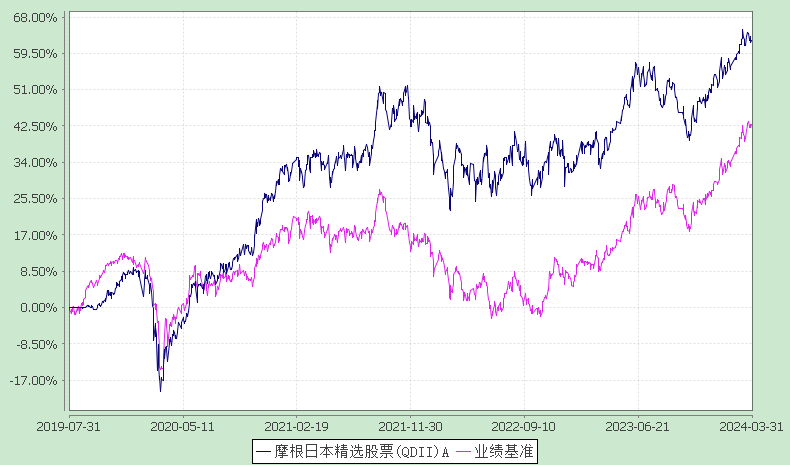 注：本基金合同生效日为2019年7月31日，图示的时间段为合同生效日至本报告期末。本基金建仓期为本基金合同生效日起 6 个月，建仓期结束时资产配置比例符合本基金基金合同规定。2．摩根日本精选股票(QDII)C：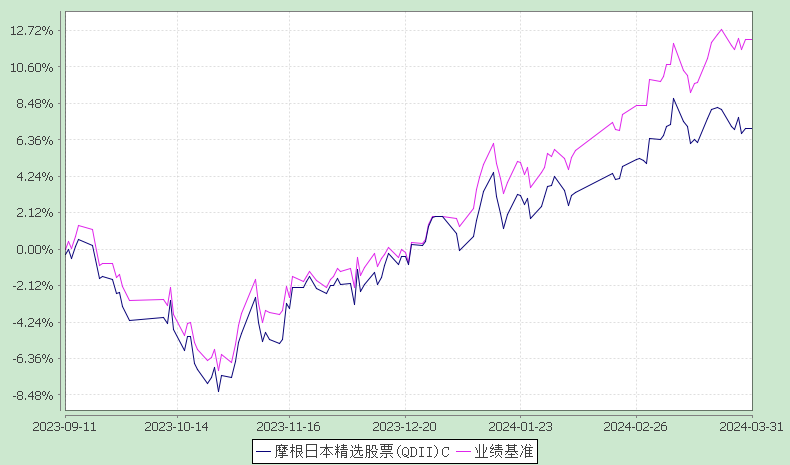 注：本基金自 2023年9月8日起增加C类份额，相关数据按实际存续期计算。本基金建仓期为本基金合同生效日起6个月，建仓期结束时资产配置比例符合本基金基金合同规定。§4  管理人报告4.1 基金经理（或基金经理小组）简介注：1. 任职日期和离任日期均指根据公司决定确定的聘任日期和解聘日期；2. 张军先生为本基金首任基金经理，其任职日期为本基金基金合同生效之日；3. 证券从业的含义遵从行业协会《证券业从业人员资格管理办法》的相关规定。4.1.1 期末兼任私募资产管理计划投资经理的基金经理同时管理的产品情况4.2 境外投资顾问为本基金提供投资建议的主要成员简介4.3管理人对报告期内本基金运作遵规守信情况的说明在本报告期内，基金管理人不存在损害基金份额持有人利益的行为，勤勉尽责地为基金份额持有人谋求利益。基金管理人遵守了《证券投资基金法》及其他有关法律法规、本基金基金合同的规定。除以下情况外，基金经理对个股和投资组合的比例遵循了投资决策委员会的授权限制，基金投资比例符合基金合同和法律法规的要求：本基金曾出现个别由于市场原因引起的投资组合的投资指标被动偏离相关比例要求的情形，但已在规定时间内调整完毕。4.4 公平交易专项说明4.4.1公平交易制度的执行情况报告期内，本公司继续贯彻落实《证券投资基金管理公司公平交易制度指导意见》等相关法律法规和公司内部公平交易流程的各项要求，严格规范境内上市股票、债券的一级市场申购和二级市场交易等活动，通过系统和人工相结合的方式进行交易执行和监控分析，以确保本公司管理的不同投资组合在授权、研究分析、投资决策、交易执行、业绩评估等投资管理活动相关的环节均得到公平对待。对于交易所市场投资活动，本公司执行集中交易制度，确保不同投资组合在买卖同一证券时，按照时间优先、比例分配的原则在各投资组合间公平分配交易量；对于银行间市场投资活动，本公司通过对手库控制和交易室询价机制，严格防范对手风险并检查价格公允性；对于申购投资行为，本公司遵循价格优先、比例分配的原则，根据事前独立申报的价格和数量对交易结果进行公平分配。报告期内，通过对不同投资组合之间的收益率差异比较、对同向交易和反向交易的交易时机和交易价差监控分析，未发现整体公平交易执行出现异常的情况。4.4.2异常交易行为的专项说明报告期内，通过对交易价格、交易时间、交易方向等的分析，未发现有可能导致不公平交易和利益输送的异常交易行为。所有投资组合参与的交易所公开竞价同日反向交易成交较少的单边交易量超过该证券当日成交量的5%的情形：无。4.5 报告期内基金的投资策略和业绩表现说明日本股票指数在报告期内快速上涨后，在3月份开始出现盘整，主要是部分投资者希望在日本央行利率决议前卖出股票以锁定利润。在2024年的第一个季度内，日本新一财年的首轮薪资谈判（春斗）结果达成5.28%的涨薪幅度，高于去年3.6%的涨薪。连续两年的大幅度涨薪，有助于支撑日本国内的通胀预期。日本央行在3月19日例会后宣布放弃负利率政策，放弃收益率曲线控制操作和停止购买ETF，由此日本央行的货币政策正常化走出了实质性的一步。日本央行官员在会后的对外沟通中解释了这次决策的原因，并向市场重申其依然宽松的货币政策立场。所以，这次日本央行的决议并没有给市场带来大的政策转向风险，后续投资者应将更多的注意力放在美联储的利率政策走向上。本基金对汇率走势保持关注，当前仍维持日元升值预期。展望后市，支持日本股市上涨的三个中长期因素包括：1）日本走出通缩时代。通胀价格指数已经连续22个月维持在2%以上，且今年的涨薪幅度超预期，有望支撑住未来的物价。2）全球投资者对日本股市有分散风险的配置需求。从稳定的美日关系和抵御通胀的角度来看，日本股市仍有吸引力，或也可从分散风险中受益。3）公司治理改革在加快步伐。日本四家主要的非人寿保险公司发布了业务改善命令，并发布了一系列有关计划完全解除其交叉持股的计划的公告。东京证券交易所正致力于推进更多的公司解决交叉持股。我们预计交叉持股的解除将刺激股票回购并提高公司的资本效率，从而对日本股票产生积极的长期影响。从投资结构上，我们认为，投资日本股市，选股非常关键。短期看，经济复苏将有利于那些聚焦内需或旅游的公司；而那些具备强劲技术和创新资本的企业，则会有更长期的增长潜力。本报告期本基金A份额净值增长率为:5.14%，同期业绩比较基准收益率为:9.87%。本报告期本基金C份额净值增长率为:5.01%，同期业绩比较基准收益率为:9.87%。4.6报告期内基金持有人数或基金资产净值预警说明无。§5  投资组合报告5.1 报告期末基金资产组合情况5.2 报告期末在各个国家（地区）证券市场的股票及存托凭证投资分布注：国家（地区）类别根据其所在的证券交易所确定，ADR、GDR按照存托凭证本身挂牌的证券交易所确定。5.3 报告期末按行业分类的股票及存托凭证投资组合注：以上分类采用全球行业分类标准(GICS)。5.4 报告期末按公允价值占基金资产净值比例大小排序的前十名股票及存托凭证投资明细注：此处所用证券代码的类别是当地市场代码。5.5 报告期末按债券信用等级分类的债券投资组合本基金本报告期末未持有债券。5.6 报告期末按公允价值占基金资产净值比例大小排名的前五名债券投资明细本基金本报告期末未持有债券。5.7 报告期末按公允价值占基金资产净值比例大小排名的前十名资产支持证券投资明细本基金本报告期末未持有资产支持证券。5.8 报告期末按公允价值占基金资产净值比例大小排名的前五名金融衍生品投资明细本基金本报告期末未持有金融衍生品。5.9报告期末按公允价值占基金资产净值比例大小排序的前十名基金投资明细本基金本报告期末未持有基金。5.10 投资组合报告附注5.10.1报告期内本基金投资的前十名证券的发行主体本期没有出现被监管部门立案调查，或在报告编制日前一年内受到公开谴责、处罚的情形。5.10.2报告期内本基金投资的前十名股票中没有在基金合同规定备选股票库之外的股票。5.10.3其他资产构成5.10.4报告期末持有的处于转股期的可转换债券明细本基金本报告期末未持有处于转股期的可转换债券。5.10.5 报告期末前十名股票中存在流通受限情况的说明本基金本报告期末前十名股票中不存在流通受限情况。5.10.6投资组合报告附注的其他文字描述部分因四舍五入原因，投资组合报告中分项之和与合计可能存在尾差。§6  开放式基金份额变动单位：份§7  基金管理人运用固有资金投资本基金情况7.1 基金管理人持有本基金份额变动情况无。7.2基金管理人运用固有资金投资本基金交易明细无。§8 影响投资者决策的其他重要信息8.1 报告期内单一投资者持有基金份额比例达到或超过20%的情况§9 备查文件目录9.1 备查文件目录1、中国证监会准予本基金募集注册的文件；2、《摩根日本精选股票型证券投资基金(QDII)基金合同》；3、《摩根日本精选股票型证券投资基金(QDII)托管协议》；4、法律意见书；5、基金管理人业务资格批件、营业执照；6、基金托管人业务资格批件、营业执照；7、中国证监会要求的其他文件。9.2 存放地点基金管理人或基金托管人住所。9.3 查阅方式投资者可在营业时间免费查阅，也可按工本费购买复印件。摩根基金管理（中国）有限公司二〇二四年四月二十二日基金简称摩根日本精选股票(QDII)摩根日本精选股票(QDII)基金主代码007280007280交易代码007280007280基金运作方式契约型开放式契约型开放式基金合同生效日2019年7月31日2019年7月31日报告期末基金份额总额1,640,807,757.69份1,640,807,757.69份投资目标本基金主要投资于日本上市公司股票，在严格控制风险的前提下追求超越业绩比较基准的回报。本基金主要投资于日本上市公司股票，在严格控制风险的前提下追求超越业绩比较基准的回报。投资策略1、资产配置策略本基金将综合分析和持续跟踪日本市场情况，企业基本面、竞争优势等多方面因素，精选优秀的日本企业进行配置以构建股票投资组合。同时，本基金将结合股票、债券等各类资产风险收益特征，确定合适的资产配置比例。2、股票投资策略个股选择方面，本基金通过对上市公司的财务状况、业绩持续性、公司治理三个方面的分析对公司投资价值进行评估，主要投资于财务状况良好，业绩增长具有可持续性，公司治理结构合理的公司。根据上述精选出的个股，结合各项定量和定性指标挑选出最具上涨潜力的标的自下而上构建投资组合。3、其他投资策略：包括债券投资策略、中小企业私募债投资策略、证券公司短期公司债投资策略、资产支持证券投资策略、金融衍生品投资策略。1、资产配置策略本基金将综合分析和持续跟踪日本市场情况，企业基本面、竞争优势等多方面因素，精选优秀的日本企业进行配置以构建股票投资组合。同时，本基金将结合股票、债券等各类资产风险收益特征，确定合适的资产配置比例。2、股票投资策略个股选择方面，本基金通过对上市公司的财务状况、业绩持续性、公司治理三个方面的分析对公司投资价值进行评估，主要投资于财务状况良好，业绩增长具有可持续性，公司治理结构合理的公司。根据上述精选出的个股，结合各项定量和定性指标挑选出最具上涨潜力的标的自下而上构建投资组合。3、其他投资策略：包括债券投资策略、中小企业私募债投资策略、证券公司短期公司债投资策略、资产支持证券投资策略、金融衍生品投资策略。业绩比较基准本基金的业绩比较基准：90%×东京证券交易所股价总指数收益率+ 10%×税后银行活期存款收益率本基金的业绩比较基准：90%×东京证券交易所股价总指数收益率+ 10%×税后银行活期存款收益率风险收益特征本基金属于股票型基金产品，预期风险和收益水平高于混合型基金、债券型基金和货币市场基金。本基金属于股票型基金产品，预期风险和收益水平高于混合型基金、债券型基金和货币市场基金。基金管理人摩根基金管理（中国）有限公司摩根基金管理（中国）有限公司基金托管人中国银行股份有限公司中国银行股份有限公司境外投资顾问英文名称JPMORGAN ASSET MANAGEMENT (ASIA PACIFIC) LIMITEDJPMORGAN ASSET MANAGEMENT (ASIA PACIFIC) LIMITED境外投资顾问中文名称摩根资产管理（亚太）有限公司摩根资产管理（亚太）有限公司境外资产托管人英文名称Bank of China (Hong Kong) LimitedBank of China (Hong Kong) Limited境外资产托管人中文名称中国银行(香港)有限公司中国银行(香港)有限公司下属分级基金的基金简称摩根日本精选股票(QDII)A摩根日本精选股票(QDII)C下属分级基金的交易代码007280019449报告期末下属分级基金的份额总额1,111,579,036.50份529,228,721.19份主要财务指标报告期(2024年1月1日-2024年3月31日)报告期(2024年1月1日-2024年3月31日)主要财务指标摩根日本精选股票(QDII)A摩根日本精选股票(QDII)C1.本期已实现收益-7,966,605.86-1,150,719.402.本期利润74,842,246.5724,690,513.363.加权平均基金份额本期利润0.08330.07494.期末基金资产净值1,807,296,748.37860,046,863.155.期末基金份额净值1.62591.6251阶段净值增长率①净值增长率标准差②业绩比较基准收益率③业绩比较基准收益率标准差④①－③②－④过去三个月5.14%0.73%9.87%0.70%-4.73%0.03%过去六个月11.69%0.82%15.73%0.77%-4.04%0.05%过去一年16.39%0.83%26.08%0.77%-9.69%0.06%过去三年20.17%1.18%18.81%0.93%1.36%0.25%过去五年------自基金合同生效起至今62.59%1.24%42.82%0.98%19.77%0.26%阶段净值增长率①净值增长率标准差②业绩比较基准收益率③业绩比较基准收益率标准差④①－③②－④过去三个月5.01%0.72%9.87%0.70%-4.86%0.02%过去六个月11.65%0.82%15.73%0.77%-4.08%0.05%过去一年------过去三年------过去五年------自基金合同生效起至今7.03%0.81%12.19%0.76%-5.16%0.05%姓名职务任本基金的基金经理期限任本基金的基金经理期限证券从业年限说明姓名职务任职日期离任日期证券从业年限说明张军本基金基金经理2019-07-31-20年（金融领域从业经验31年）张军先生曾任上海国际信托有限公司国际业务部经理、交易部经理。2004年6月起加入摩根基金管理（中国）有限公司（原上投摩根基金管理有限公司），先后担任交易部总监、基金经理、投资绩效评估总监、国际投资部总监、组合基金投资部总监，现任高级基金经理。姓名产品类型产品数量（只）资产净值(元)任职时间张军公募基金98,269,898,674.742008-03-08张军私募资产管理计划131,398,792.442021-07-09张军其他组合---张军合计108,301,297,467.18姓名在境外投资顾问所任职务证券从业年限说明水泽祥一摩根资产管理(亚太)董事总经理，日本股票专家，新兴市场和亚太地区（EMAP）股票团队中日本股票团队的负责人31年水泽祥一，董事总经理，是日本股票专家，也是新兴市场和亚太地区（EMAP）股票团队中日本股票团队的负责人。他常驻日本，负责管理在香港和东京的日本股票投资组合管理团队。水泽祥一于1997年加入公司，担任负责日本养老金基金的市场经理。他于2000年调入日本投资组合团队，并于2010年担任现职。在加入公司之前，水泽祥一在芬兰邮政银行（Postipankki）担任了四年的东京资本市场代表。他于1989年在三菱汽车公司开始其职业生涯。水泽祥一获得了早稻田大学（Waseda University）政治科学和经济学学士学位，以及西蒙弗雷泽大学（Simon Fraser University）的工商管理硕士学位。Julian Wong摩根资产管理(亚太)副总裁，新兴市场和亚太地区（EMAP）股票团队中亚太股票的产品分析师14年Julian Wong，副总裁，是新兴市场和亚太地区（EMAP）股票团队中亚太股票的产品分析师。他常驻香港，于2014年加入公司，担任EMAP股票团队的初级投资专家。在此之前，Julian是德勤（Deloitte）的管理顾问，并曾在施罗德投资管理公司（Schroder Investment Management）工作。Julian拥有香港大学信息系统和金融专业的工商管理学士学位。他还是特许金融分析师。序号项目金额(人民币元)占基金总资产的比例(%)1权益投资2,443,372,228.2387.46其中：普通股2,443,372,228.2387.46存托凭证--优先股--房地产信托--2基金投资--3固定收益投资--其中：债券--资产支持证券--4金融衍生品投资--其中：远期--期货--期权--权证--5买入返售金融资产--其中：买断式回购的买入返售金融资产--6货币市场工具--7银行存款和结算备付金合计210,950,642.157.558其他各项资产139,314,778.384.999合计2,793,637,648.76100.00国家（地区）公允价值(人民币元)占基金资产净值比例（％）日本2,443,372,228.2391.60合计2,443,372,228.2391.60行业类别公允价值（人民币元）占基金资产净值比例（％）工业561,844,169.0721.06金融402,660,978.6215.10消费者非必需品395,082,426.3014.81电信服务268,366,659.6310.06基础材料247,284,625.739.27医疗保健235,860,350.318.84信息技术232,635,676.848.72消费者常用品99,637,341.733.74合计2,443,372,228.2391.60序号公司名称（英文）公司名称（中文）证券代码所在证券市场所属国家（地区)数量（股）公允价值（人民币元）占基金资产净值比例（％）1HITACHILTD日立6501日本证券交易所日本176,700115,867,842.634.342SHIN-ETSUCHEMICALCOLTD信越化学工业4063日本证券交易所日本360,100111,806,826.754.193MITSUBISHIUFJFINANCIALGRO三菱日联金融集团8306日本证券交易所日本1,390,100102,068,100.843.834ITOCHUCORP伊藤忠商事8001日本证券交易所日本331,200100,990,705.593.795TOKIOMARINEHOLDINGSINC东京海上控股株式会社8766日本证券交易所日本451,100100,046,795.783.756KEYENCECORP株式会社KEYENCE6861日本证券交易所日本30,30099,364,829.803.737NIPPONTELEGRAPH&TELEPHONE日本电信电话9432日本证券交易所日本11,138,20094,440,891.363.548RECRUITHOLDINGSCOLTDRecruitHoldings株式会社6098日本证券交易所日本270,10085,429,579.493.209HOYACORPHoya株式会社7741日本证券交易所日本92,00081,304,164.643.0510SUMITOMOMITSUIFINANCIALGR三井住友金融集团8316日本证券交易所日本187,40078,732,478.562.95序号名称金额(人民币元)1存出保证金160,763.612应收证券清算款-3应收股利16,597,032.834应收利息-5应收申购款51,819,981.946其他应收款70,737,000.007待摊费用-8其他-9合计139,314,778.38项目摩根日本精选股票(QDII)A摩根日本精选股票(QDII)C本报告期期初基金份额总额441,464,736.8477,821,770.08报告期期间基金总申购份额818,680,154.49619,835,192.76减：报告期期间基金总赎回份额148,565,854.83168,428,241.65报告期期间基金拆分变动份额--本报告期期末基金份额总额1,111,579,036.50529,228,721.19投资者类别  报告期内持有基金份额变化情况报告期内持有基金份额变化情况报告期内持有基金份额变化情况报告期内持有基金份额变化情况报告期内持有基金份额变化情况报告期末持有基金情况报告期末持有基金情况投资者类别  序号持有基金份额比例达到或者超过20%的时间区间期初份额申购份额赎回份额持有份额份额占比机构120240111-202403270.00324,588,508.810.00324,588,508.8119.78%产品特有风险产品特有风险产品特有风险产品特有风险产品特有风险产品特有风险产品特有风险产品特有风险本基金的集中度风险主要体现在有单一投资者持有基金份额比例达到或者超过20%，如果投资者发生大额赎回，可能出现基金可变现资产无法满足投资者赎回需要以及因为资产变现成本过高导致投资者的利益受到损害的风险。本基金的集中度风险主要体现在有单一投资者持有基金份额比例达到或者超过20%，如果投资者发生大额赎回，可能出现基金可变现资产无法满足投资者赎回需要以及因为资产变现成本过高导致投资者的利益受到损害的风险。本基金的集中度风险主要体现在有单一投资者持有基金份额比例达到或者超过20%，如果投资者发生大额赎回，可能出现基金可变现资产无法满足投资者赎回需要以及因为资产变现成本过高导致投资者的利益受到损害的风险。本基金的集中度风险主要体现在有单一投资者持有基金份额比例达到或者超过20%，如果投资者发生大额赎回，可能出现基金可变现资产无法满足投资者赎回需要以及因为资产变现成本过高导致投资者的利益受到损害的风险。本基金的集中度风险主要体现在有单一投资者持有基金份额比例达到或者超过20%，如果投资者发生大额赎回，可能出现基金可变现资产无法满足投资者赎回需要以及因为资产变现成本过高导致投资者的利益受到损害的风险。本基金的集中度风险主要体现在有单一投资者持有基金份额比例达到或者超过20%，如果投资者发生大额赎回，可能出现基金可变现资产无法满足投资者赎回需要以及因为资产变现成本过高导致投资者的利益受到损害的风险。本基金的集中度风险主要体现在有单一投资者持有基金份额比例达到或者超过20%，如果投资者发生大额赎回，可能出现基金可变现资产无法满足投资者赎回需要以及因为资产变现成本过高导致投资者的利益受到损害的风险。本基金的集中度风险主要体现在有单一投资者持有基金份额比例达到或者超过20%，如果投资者发生大额赎回，可能出现基金可变现资产无法满足投资者赎回需要以及因为资产变现成本过高导致投资者的利益受到损害的风险。